Miejski Ośrodek Pomocy Społecznej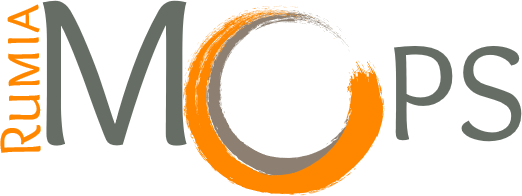 ul. Ślusarska 2, 84-230 Rumia 	Tel. 58 671 05 56, fax. 58 671 08 36NIP 958 097 71 98REGON 19 058 16 18Dział Administracyjny ul. Ślusarska 2, 84-230 Rumia 		tel. 58 671 05 56 wew. 810, 811fax. 58 671 08 36DA.222.1.13.2021							            Rumia,  dnia 18.02.2021 r.ZAPYTANIE OFERTOWE Na podstawie art. 2 ust. 1 pkt 1 ustawy z dnia 11 września 2019 r. Prawo zamówień publicznych (tj. Dz.U. z 2019 r. poz. 2019 z póź. zmian.) Gmina Miejska Rumia - Miejski Ośrodek Pomocy Społecznej w Rumi, zaprasza do składania ofert na wykonanie prac remontowo-budowlanych w siedzibie Miejskiego Ośrodka Pomocy Społecznej w Rumi przy ulicy Ślusarskiej 2.Opis przedmiotu zamówienia i warunki udziału w postępowaniu:  Przedmiotem zamówienia jest wykonanie prac remontowych w zakresie m.in.:- wykonanie docieplenia ściany frontowej i bocznej od parkingu - 120m2,- naprawa tynku elewacyjnego budynku na części nie ocieplanej – 100m2,- wykonanie wzmocnienia nadproża w drzwiach wejściowych i oraz nadproży w części magazynowej,- wykonanie prac elektrycznych,- ustawienie ogrodzenia zabezpieczającego - 20 mb,- oczyszczenie i naprawa orynnowania budynku,- wykonanie wzmocnienia  mocowania daszka nad drzwiami wejściowymi  do sali konferencyjnej.Szczegółowy opis przedmiotu zamówienia określa Załącznik nr 1 i 1a do niniejszego Zapytania. Wykonawca zobowiązany jest do przeprowadzenia wizytacji miejsca prowadzenia prac, w celu uwzględnienia wszystkich kosztów związanych z wykonaniem przedmiotu zamówienia.O udzielenie zamówienia mogą ubiegać się Wykonawcy, którzy spełniają następujące warunki:posiadają wiedzę i doświadczenie w wykonaniu remontów elewacji budynków,udzielą gwarancji na wykonane prace na okres 12-tu miesięcy,posiadają opłaconą polisę OC odpowiedzialności cywilnej deliktowej i kontraktowej za szkody powstałe w związku z wykonywaniem działalności gospodarczej na sumę nie mniejszą niż 100.000,00 PLN (słownie: sto tysięcy złotych)Przewidywany termin wykonania zamówienia:  Od dnia podpisania umowy w terminie 60 dni.Kryteria brane pod uwagę przy ocenie ofert:Porównaniu zostaną poddane oferty niepodlegające odrzuceniu.Kryteria oferty: Kryterium nr 1: cena brutto za wykonanie przedmiotu zamówieniaZnaczenie poszczególnych kryteriów: 	Kryterium nr 1  stanowi 100 % punktacji, ilość punktów obliczana będzie według wzoru:     	ilość punktów	                 cena oferty najtańszej        za kryterium nr 1	= 	-------------------------------- 	x 100 pkt x100%              			                cena oferty ocenianejOferta powinna zawierać ostateczną cenę za wszelkie koszty związane z wykonaniem przedmiotu zamówienia, obejmującą m.in.: robociznę, zakup materiałów budowlanych, prace, sprzęty, wymagane podatki związane z wykonaniem zadania, wywóz i utylizacja gruzu oraz innych odpadów budowlanych. Cena winna być zaokrąglona do dwóch miejsc po przecinku.      Maksymalna liczba punktów, która może zostać przyznana Wykonawcy wynosi 100 pkt.      Za ofertę najkorzystniejszą uznana zostanie oferta, która uzyska największą ilość punktów.Miejsce oraz termin składania ofert:Ofertę można przekazać drogą: pocztową/kurierem/osobiście na adres:      Miejski Ośrodek Pomocy Społecznej w Rumiul. Ślusarska 284 – 230 Rumia z dopiskiem na kopercie: „Oferta – prace remontowe”,mailową na adres: zamowieniapubliczne@mops.rumia.pl, w tytule maila wpisując: „Oferta – prace remontowe”poprzez elektroniczną skrzynkę podawczą ePUAP: adres skrzynki    /MOPSRUMIA/SkrytkaESP – w tytule wiadomości wpisując „Oferta – prace remontowe” – wiadomość musi być opatrzona co najmniej podpisem zaufanymoferty wraz z załącznikami składane drogą elektroniczną powinny być przesłane w formacie pdf, jpg, gif, zip. Maksymalny rozmiar dokumentu elektronicznego akceptowany przez Elektroniczną Skrzynkę Podawczą wynosi 500 MB z użyciem mechanizmu przesyłania dużych plików. Maksymalna wielkość pliku przesyłanego przez pocztę elektroniczną wynosi 20 MB.oferty składne osobiście w siedzibie Zamawiającego należy umieścić w zamkniętej kopercie z dopiskiem „Oferta – prace remontowe” i złożyć ją w skrzynce na dokumenty w holu siedziby. Należy pamiętać, że zgodnie z zasadami obowiązującymi w Ośrodku, wszelka korespondencja (w tym również oferty) podlega 24-godzinnej kwarantannie, dlatego  zaleca się składanie ofert z odpowiednim wyprzedzeniem.Ofertę należy złożyć do dnia 02-03-2021 r. do godz. 12:00 Oferty złożone po terminie, o którym mowa w pkt 2 nie będą rozpatrywane.Termin otwarcia ofert:Oferty zostaną otwarte dnia 02-03-2021 r. po godz. 12.00Osoba upoważniona do kontaktu z Wykonawcami oraz sposób porozumiewania się:Kierownik Działu Administracyjnego Ewelina Gajewskamail: zamowieniapubliczne@mops.rumia.pl,                                              tel. 58 671-05-56 wew. 810.Wykaz oświadczeń oraz dokumentów, jakie mają dostarczyć przyszli Wykonawcy w celu potwierdzenia spełniania warunków udziału w postępowaniu: 1) wypełniony załącznik nr 2 i 3 zapytania ofertowego (w przypadku składania oferty elektronicznie – podpisany przez Wykonawcę i zeskanowany),2) aktualny wydruk ze stron internetowych Centralnej Ewidencji i Informacji o Działalności Gospodarczej/ Krajowego Rejestru  Sądowego – dotyczy osób fizycznych prowadzących działalność gospodarczą, osób prawnych oraz spółek osób prawa handlowego,3) Oświadczenie wykonawcy  - załącznik nr 4 do zapytania ofertowego.Inne istotne informacje:Wykonawca może złożyć tylko jedną ofertę;Wykonawca może zwrócić się do Zamawiającego o wyjaśnienie treści Zapytania ofertowego. Zamawiający niezwłocznie, jednak nie później niż na dwa dni przed upływem terminu składania ofert udzieli wyjaśnień, pod warunkiem, że wniosek o wyjaśnienie treści Zapytania ofertowego wpłynie nie później niż do końca dnia,  w którym upływa połowa wyznaczonego terminu składania ofert. Jeżeli wniosek o wyjaśnienie treści Zapytania ofertowego wpłynie po upływie terminu składania wniosku lub dotyczy udzielonych wyjaśnień, Zamawiający może udzielić wyjaśnień albo pozostawić wniosek bez rozpoznania. Przedłużenie terminu składania ofert nie wpływa na bieg terminu składania wniosków o wyjaśnienie treści Zapytania ofertowego. Treść zapytań wraz z wyjaśnieniami treści Zapytania ofertowego, Zamawiający przekaże Wykonawcom (bez ujawniania źródła zapytania), którym przekazał Zapytanie oraz zamieści je na stronie internetowej, na której udostępnione jest Zapytanie, tj. mops.rumia.pl w zakładce Zamówienia publiczne – Postępowania do 130 tyś zł;w uzasadnionych przypadkach Zamawiający może przed upływem terminu składania ofert zmienić treść Zapytania ofertowego. W takiej sytuacji Zamawiający powiadomi o zmianach wszystkich Wykonawców, którym przekazano Zapytania ofertowego oraz zamieści stosowną informację na stronie internetowej, na której zamieścił Zapytanie;ofertę składa się, pod rygorem nieważności w formie pisemnej, w języku polskim, natomiast dokumenty sporządzone w języku obcym, które załączone zostaną do oferty, należy złożyć wraz z tłumaczeniem na język polski;formularz ofertowy i pozostałe dokumenty ofertowe muszą być podpisane przez osobę/osoby upoważnione do działania w imieniu Wykonawcy; wszystkie załączniki do oferty oraz wszystkie strony oferty, które są nośnikami informacji zaleca się ponumerować. Brak powyższego nie skutkuje odrzuceniem oferty;  wszelkie zmiany naniesione przez Wykonawcę w ofercie winny być zaparafowane przez osobę/osoby upoważnione do reprezentowania Wykonawcy oraz opatrzone datą naniesienia zmian. Treść oferty musi odpowiadać treści Zapytania ofertowego; Zamawiający zastrzega sobie prawo do unieważnienia postępowania bez podania przyczyny;Zamawiający nie ponosi kosztów sporządzenia i wysyłki ofert jak również innych kosztów poniesionych przez Wykonawców, w związku z uczestnictwem w postępowaniu.;w toku badania i oceny ofert Zamawiający może żądać od Wykonawców wyjaśnień dotyczących treści złożonych ofert;termin i forma płatności: przelewem, co najmniej 14 dni od daty doręczenia do MOPS Rumia, przy ulicy Ślusarskiej 2, faktury prawidłowo wystawionej pod względem finansowym i rachunkowym, podstawa do wystawienia faktury będzie protokół odbioru robót;umowa zostanie zawarta według wzoru Zamawiającego. Zmiany umowy mogą dotyczyć w szczególności terminów realizacji zamówienia, terminów płatności, między innymi w przypadku wystąpienia warunków uzasadniających taką zmianę, spowodowanych niekorzystnymi warunkami atmosferycznymi dla realizacji zamówienia, siłą wyższą, zmianą terminu realizacji zamówienia z powodu opóźnienia wykonawcy lub z powodu opóźnień innych wykonawców, przez których wykonanie zamówień jest warunkiem koniecznym dla realizacji niniejszego zamówienia oraz innych przyczyn, których Zamawiający nie mógł przewidzieć.Zaistnienie któregokolwiek z ww. zdarzeń lub okoliczności upoważnia zarówno Wykonawcę, jak i Zamawiającego do żądania dokonania zmiany umowy, poprzez pisemne powiadomienie o tym drugiej strony. Powiadomienie powinno zawierać opis wydarzenia lub okoliczności wraz z uzasadnieniem dającym podstawę do dokonania zmiany umowy oraz powinno być przedstawione w ciągu 7 dni od dnia, w którym strona umowy dowiedziała się lub powinna się dowiedzieć o danym zdarzeniu lub okolicznościach.Wszelkie zmiany postanowień zawartej umowy mogą nastąpić za zgodą obydwu stron wyrażoną na piśmie pod rygorem nieważności z zastrzeżeniem, że istotne zmiany mogą być dokonane jedynie w ww. sytuacjach.Wszelkie zmiany umowy wymagają formy pisemnej pod rygorem nieważności.Zamawiający zastrzega sobie prawo do weryfikacji oświadczonych przez Wykonawcę informacji, poprzez żądanie przedłożenia dokumentów poświadczających prawdziwość złożonych oświadczeń. Weryfikacja dotyczyć będzie Wykonawcy, którego oferta zostanie uznana za najkorzystniejszą, a Wykonawca zostanie wybrany do realizacji zamówienia. Zamawiający wezwie Wykonawcę do złożenia dokumentów i oświadczeń przed podpisaniem umowy. W sytuacji nieuczynienia przez Wykonawcę zadość wezwaniu, Zamawiający odrzuci ofertę Wykonawcy traktując ją jako niespełniającą wymogów zapytania ofertowego. W takiej sytuacji, jako najkorzystniejsza wybrana zostanie kolejna oferta według pierwotnego wyboru;Zamawiający zastrzega możliwość udostępnienia skanu protokołu wyboru oferty uczestnikom postępowania;Zamawiający, ma prawo w każdej chwili odstąpić od dalszego prowadzenia postępowania, jeżeli będzie to uzasadnione jego ważnym interesem;  Zamawiający, ma prawo wezwać Wykonawcę do uzupełnienia oferty, wyznaczając mu termin 2 dni roboczych,17) Zamawiający unieważnia postępowanie, jeżeli:- nie złożono przynajmniej jednej oferty niepodlegającej odrzuceniu,- cena najkorzystniejszej oferty lub oferta z najniższą ceną przewyższa kwotę, którą Zamawiający zamierza przeznaczyć na sfinansowanie zamówienia, chyba że Zamawiający może zwiększyć tę kwotę do najkorzystniejszej oferty,- jeżeli zostały złożone oferty dodatkowe o takiej samej sumie punktów i takiej samej cenie,- wystąpiła istotna zmiana okoliczności powodująca, że prowadzenie postępowania lub wykonanie zamówienie nie leży w interesie publicznym lub interesie Zamawiającego, czego nie można było przewidzieć wcześniej,- postępowanie obarczone jest niemożliwością do usunięcia wadą,Zamawiający odrzuci ofertę, jeżeli:- jej treść nie odpowiada treści Zapytania ofertowego,- jej złożenie stanowi czyn nieuczciwej konkurencji w rozumieniu przepisów o zwalczaniu nieuczciwej konkurencji,- zawiera rażąco niską cenę w stosunku do przedmiotu zamówienia i cena nie została należycie wyjaśniona przez wykonawcę,- zawiera błędy w obliczeniu ceny,- po jednokrotnym wezwaniu do uzupełnienia nadal jest niepełna,- złożona zostanie po wyznaczonym przez Zamawiającego terminie,- została złożona przez Wykonawcę niespełniającego warunków udziału w postępowaniu,- w innych szczególnie uzasadnionych przypadkach, jeżeli przyjęcie oferty byłoby niezgodne z interesem publicznym a jej odrzucenie nie narusza zasad konkurencyjności, legalności i gospodarności.Informuję, że: Administrator danychAdministratorem, czyli podmiotem decydującym o tym, które dane osobowe będą przetwarzane oraz w jakim celu, i jakim sposobem, jest Miejski Ośrodek Pomocy Społecznej w Rumi.  - adres korespondencyjny ul. Ślusarska 2; 84-230 Rumia;  - numer telefonu  (58) 58 671 05 56;- możliwe jest również skorzystanie z elektronicznej skrzynki podawczej ePUAP: adres skrzynki    /MOPSRUMIA/SkrytkaESP- niezależnie od wprowadzonego kanału komunikacji poprzez skrzynkę podawczą osoby, które nie dysponują środkami do składania kwalifikowanego podpisu elektronicznego lub podpisu elektronicznego potwierdzonego profilem zaufanym ePUAP, w sprawach danych osobowych mogą korzystać z poczty e-mail  sekretariat@mops.rumia.pl Inspektor ochrony danychWe wszystkich sprawach dotyczących ochrony danych osobowych, macie Państwo prawo kontaktować się z naszym Inspektorem ochrony danych na adres mailowy: iodo@mops.rumia.plCel przetwarzaniaPaństwa dane są przetwarzane w celu związanym z postępowaniem o udzielenie zamówienia publicznego, zawarcia i wykonania umowy w niniejszym postępowaniu.Podstawa przetwarzania danychPodstawa prawną przetwarzania danych są przepisy prawa: ustawa z dnia 11 września 2019 roku Prawo zamówień  publicznych Rozporządzenia Ministra Rozwoju, Pracy i Technologii z dnia 23 grudnia 2020 r. w sprawie podmiotowych środków dowodowych oraz innych dokumentów lub oświadczeń, jakich może żądać zamawiający od wykonawcy, ustawa o narodowym zasobie archiwalnym i archiwach (zgodnie z art. 6 ust. 1 lit. c) RODO).W przypadku dobrowolnego podania danych niewynikających z przepisów prawa podstawą przetwarzania Państwa danych osobowych jest Państwa zgoda wyrażona poprzez akt uczestnictwa w postępowaniu (zgodnie z art. 6 ust. 1 lit. a) RODO)Obowiązek podania danychPodanie danych osobowych w związku udziałem w postępowaniu o zamówienia publiczne nie jest obowiązkowe, ale może być warunkiem niezbędnym do wzięcia w nim udziału. Wynika to stąd, że w zależności od przedmiotu zamówienia, zamawiający może żądać ich podania na podstawie przepisów ustawy Prawo zamówień publicznych oraz wydanych do niej przepisów wykonawczych, a w szczególności na Rozporządzenie Ministra Rozwoju, Pracy i Technologii z dnia 23 grudnia 2020 r. w sprawie podmiotowych środków dowodowych oraz innych dokumentów lub oświadczeń, jakich może żądać zamawiający od wykonawcy.Okres przechowywania danychPaństwa dane pozyskane w związku z postępowaniem o udzielenie zamówienia publicznego przetwarzane będą przez okres 5 lat liczone od dnia zakończenia postępowania o udzielenie zamówienia. Umowy zawarte w wyniku postępowania w trybie zamówień publicznych będą przechowywane przez okres 10 lat, zgodnie z Jednolitym Rzeczowym Wykazem Akt.  Odbiorcy danychPaństwa dane pozyskane w związku z postępowaniem o udzielenie zamówienia publicznego przekazywane będą wszystkim zainteresowanym podmiotom i osobom, gdyż co do zasady postępowanie o udzielenie zamówienia publicznego jest jawne. Zamawiający udostępnia dane osobowe, o których mowa w art. 10 RODO (dotyczące wyroków skazujących i czynów zabronionych) w celu umożliwienia korzystania ze środków ochrony prawnej, do upływu terminu na ich wniesienie. Ograniczenie dostępu do Państwa danych o których mowa wyżej może wystąpić jedynie w  szczególnych przypadkach jeśli jest to uzasadnione ochroną prywatności zgodnie z art. 18 ust.5 pkt) 1 i 2 ustawy z dnia  11 września 2019 Prawo zamówień publicznych.Ponadto odbiorcą danych zawartych w dokumentach związanych z postępowaniem o zamówienie publiczne mogą być podmioty, z którymi Administrator zawarł umowy lub porozumienia.Przekazywanie danych poza Europejski Obszar Gospodarczy (EOG)W związku z jawnością postępowania o udzielenie zamówienia publicznego Państwa dane  mogą być przekazywane do państw z poza EOG z zastrzeżeniem, o którym mowa w punkcie powyżej.Prawa osóbMa Pani/Pan prawo do: ochrony swoich danych osobowych, dostępu do nich oraz otrzymywania ich kopii, żądania ich sprostowania, żądania usunięcia danych (gdy przetwarzanie nie następuje w celu wywiązania się z obowiązku wynikającego z przepisu prawa) oraz prawo do wniesienia skargi do Prezesa Urzędu Ochrony Danych Osobowych (00-193 Warszawa, ul. Stawki 2, e-mail: kancelaria@uodo.gov.pl ).Ponadto, w odniesieniu do danych przetwarzanych na podstawie zgody macie Państwo prawo do cofnięcia tej zgody w dowolnym momencie. Wycofać się ze zgody można w formie wysłania żądania na nasz adres e-mail lub adres pocztowy. Konsekwencją wycofania się ze zgody będzie brak możliwości przetwarzania przez nas tych danych.Udostępnianie protokołu i załączników do protokołu, ma zastosowanie do wszystkich danych osobowych, z wyjątkiem danych, o których mowa w art. 9 ust. 1 RODO (tj. m.in. danych osobowych ujawniających pochodzenie rasowe lub etniczne, poglądy polityczne, przekonania religijne lub światopoglądowe itd.), zebranych w toku postępowania o udzielenie zamówienia. W przypadku korzystania przez osobę, której dane osobowe są przetwarzane przez zamawiającego, z uprawnienia, o którym mowa w art. 15 ust. 1-3 RODO (związanych z prawem wykonawcy do uzyskania od administratora potwierdzenia, czy przetwarzane są dane osobowe jego dotyczące, prawem wykonawcy do bycia poinformowanym o odpowiednich zabezpieczeniach, o których mowa w art. 46 RODO, związanych z przekazaniem jego danych osobowych do państwa trzeciego lub organizacji międzynarodowej oraz prawe, otrzymania przez wykonawcę od administratora kopii danych osobowych podlegających przetwarzaniu), zamawiający może żądać od osoby występującej z żądaniem wskazania dodatkowych informacji, mających na celu sprecyzowanie nazwy lub daty zakończonego postępowania o udzielenie zamówienia. Skorzystanie przez osobę, której dane osobowe dotyczą, z uprawnienia, o którym mowa w art. 16 RODO (z uprawnienia do sprostowania lub uzupełnienia danych osobowych), nie może naruszać integralności protokołu postępowania oraz jego załączników. W postępowaniu o udzielenie zamówienia zgłoszenie żądania ograniczenia przetwarzania, o którym mowa w art. 18 ust. 1 RODO, nie ogranicza przetwarzania danych osobowych do czasu zakończenia tego postępowania. W przypadku gdy wniesienie żądania dotyczącego prawa, o którym mowa w art. 18 ust. 1 RODO spowoduje ograniczenie przetwarzania danych osobowych zawartych w protokole postępowania lub załącznikach do tego protokołu, od dnia zakończenia postępowania o udzielenie zamówienia zamawiający nie udostępnia tych danych, chyba że zachodzą przesłanki, o których mowa w art. 18 ust. 2 rozporządzenia 2016/679.Zapytanie ofertowe nie stanowi podstaw do roszczeń dotyczących zawarcia umowy/realizacji zamówienia.Sprawę prowadzi:Kierownik Działu AdministracyjnegoEwelina Gajewska									Dyrektor							Miejskiego Ośrodka Pomocy Społecznej									w Rumi							               Gabriela KonarzewskaZałącznik nr 1 do zapytania ofertowegonr DA.222.1.13.2021OPIS PRZEDMIOTU ZAMÓWIENIAWykonanie prac remontowo-budowlanych w siedzibie Miejskiego Ośrodka Pomocy Społecznej w Rumi przy ulicy Ślusarskiej 2.Wykonanie docieplenia ściany frontowej i bocznej od parkingu . - 120m2demontaż opraw i osprzętu oraz szyldów znajdujących się na elewacji i ponowny montaż po dociepleniu budynku,rozebranie starych i montaż nowych obróbek blacharskich - podokienników, gzymsów, ogniomurów, w niezbędnym zakresie itp.,skucie w całości tynków na ścianach przeznaczonych do dociepleniaoczyszczenie z pyłu oraz wzmocnienie powierzchni ściany poprzez gruntowanie preparatem głębokopenetrującym , przyklejanie płyt styropianowych EPS 70-040 (o współczynniku przewodzenia ciepła maksymalnie 0,040 W/mK) o gr 10 cm do ścian budynku wraz z zamocowaniem ich łącznikami (kołkami) do ścian budynku, wstawienie narożników ochronnych  oraz przyklejeniem siatki z włókna szklanego,przyklejenie płyt styropianowych gr. 3 cm na ościeżach wraz z wykonaniem warstwy zbrojnej na ościeżach z siatki z włókna szklanego,wykonanie szlichty z kleju elewacyjnego wraz z wyrównaniem powierzchni ściany i po wyschnięciu  zagruntowanie,wykonanie nowych obróbek blacharskich z blachy powlekanej ( podokienników i gzymsy ),malowanie  docieplonych powierzchni ścian  farbą elewacyjną ,Naprawa tynku elewacyjnego budynku na części nie ocieplanej – 100m2demontaż opraw i osprzętu znajdującego się na elewacji i ponowny montaż po wykonanych pracach sprawdzenie tynków elewacyjnych na nie ocieplanej części  budynku oraz  miejscowe skucie odspojonych i spękanych tynków, oczyszczenie oraz wzmocnienie powierzchni ściany  poprzez gruntowanie preparatem głębokopenetrującym w miejscach gdzie nastąpiło skucie tynków, wykonanie uzupełnienia tynków elewacyjnych zaprawą tynkarską lub zaprawą cementowo-wapienną,malowanie naprawianych miejsc farbą elewacyjną. Wykonanie wzmocnienia nadproża w drzwiach wejściowych i oraz nadproży w części magazynowej.wstawienie rusztowania roboczego,ustawienie stempli zabezpieczających,wstawienie wraz z zamocowaniem w murze na kotwy chemiczne kątownika stalowego  150x150x10, l =2,70m,wstawienie w oknach części magazynowej drewnianych stempli  wraz z zamocowaniem łącznikami kątowymi - 5 szt.  Prace elektryczneułożenie przewodów  instalacji odgromowej na dachu budynku l= 60m,ułożenie zwodów na ścianie budynku – szt. 3,pogrążenie galmarów uziemiających,wykonanie pomiarów skuteczności ochronnej wykonanej instalacji,przełożenie  przyłącza energetycznego do budynku portierni na lewą stronę wejścia do budynku. MOPS wraz z wykonaniem przejścia przez ścianę (odsunięcie od instalacji gazowej),Ustawienie ogrodzenia zabezpieczającego - 20 mbustawienie słupków stalowych ocynkowanych  60 x 40 mm – 7 szt.zamocowanie leśnej  siatki ogrodzeniowej z drutu ocynkowanego wys. 140cm,Oczyszczenie i naprawa orynnowania budynku.oczyszczenie rynien,naprawa szczelności  rynien przy zastosowaniu uszczelniaczy dekarskich Sikaflex ,poprawa zamocowania rur spustowych, Wykonanie wzmocnienia  mocowania daszka nad drzwiami wejściowymi  do sali konferencyjnej.Załącznik nr 2 do zapytania ofertowegonr DA.222.1.13.2021Kalkulacja cenowaWykonanie prac remontowo-budowlanych w siedzibie Miejskiego Ośrodka Pomocy Społecznej w Rumi przy ulicy Ślusarskiej 2.……….……………………………………Data i czytelny podpis Wykonawcylub osoby reprezentującej WykonawcęZałącznik nr 3 do zapytania ofertowegonr DA.222.1.13.2021OFERTAW odpowiedzi na zapytanie ofertowe nr DA.222.1.13.2021 z dnia 16.02.2021 r., dotyczące wykonania robót  remontowo-budowlanych dla zadania pod nazwą „Wykonanie prac remontowo-budowlanych w siedzibie Miejskiego Ośrodka Pomocy Społecznej w Rumi przy ulicy Ślusarskiej 2”,niniejszym składam ofertę następującej treści:Oferuję wykonanie zamówienia zgodnie z zakresem prac zamieszczonym w zapytaniu ofertowym oraz zgodnie z obowiązującymi normami, przepisami i zasadami współczesnej wiedzy technicznej, sztuki budowlanej za cenę:netto ………………………………………………………. złobowiązujący podatek VAT ………….. % …………………. złcena brutto ………………………………………………… zł(słownie ……………………………………………………………………………..……………..)Powyższa cena obejmuje wszelkie koszty związane z wykonaniem przedmiotu zamówienia oraz wszystkie obowiązujące w Polsce podatki i inne opłaty związane z realizacją przedmiotu zamówienia i jest wynagrodzeniem ryczałtowym.Załączniki:Kalkulacja cenowa.OświadczenieData i czytelny podpis Wykonawcylub osoby reprezentującej WykonawcęZałącznik nr 4 do zapytania ofertowegonr DA.222.1.13.2021                                                                                                                    ………………………………                                                                                                                       (miejscowość i data)                                                                                                                           ........................................................................................................................                     (dane Wykonawcy)Oświadczenie Wykonawcy do zapytania ofertowego: Wykonanie prac remontowo-budowlanych w siedzibie Miejskiego Ośrodka Pomocy Społecznej w Rumi przy ulicy Ślusarskiej 2Jednocześnie oświadczam, iż:posiadam uprawnienia do wykonywania działalności będącej przedmiotem zamówienia.zapoznałem/am się z treścią zapytania ofertowego i nie wnoszę do niego zastrzeżeń oraz przyjmuję warunki w nim zawarte.zapoznałem/am się ze wzorem umowy Zamawiającego i nie wnoszę do niej zastrzeżeń.niniejsza oferta nie zawiera informacji stanowiących tajemnicę przedsiębiorstwa w rozumieniu przepisów o zwalczaniu nieuczciwej konkurencji.znajduję/nie znajduję* się w stanie upadłości lub likwidacji.zalegam/nie zalegam* w opłacaniu składek i podatków.jestem związany/związana* niniejszą ofertą przez okres 30 dni od daty złożenia oferty.zobowiązuję się do wykonania przedmiotu zamówienia w terminie 60 dni od dnia podpisania umowyoferuję realizację usługi będącej przedmiotem zamówienia, zgodnie z wymogami opisanymi w zapytaniu ofertowym według poniższej kalkulacji:……………………………………………Czytelny podpis WykonawcyOpis elementu robót IlośćCena jednostkowaWartość robót.1.Skucie odspojonych tynków od ścian  zewnętrznych  na części biurowej wraz z wywozem i utylizacja gruzu ( 100mm2 szacunkowa powierzchnia tynków elewacyjnych przewidzianych do naprawy, 120m2 - docieplana powierzchnia ścian)100+120=220m22.Wzmocnienie przyczepności  powierzchni ścian gruntem głęboko-penetrującym.220m23.Naprawa tynku elewacyjnego budynku na części nie ocieplanej (nadproża, ościeża, miejsca na połaciach ścian).100 m24.Wykonanie docieplenia styropianem ściany frontowej i bocznej od parkingu.ok.120 m25.Oczyszczenie, uszczelnienie oraz poprawa mocowania rynien i rur spustowych na dachu budynku.1 kpl6.Wykonanie wzmocnienia nadproża w wejściu do budynku.1 szt.7.Wykonanie wzmocnienia nadproży w drzwiach wejściowych i  oknach  części magazynowej.5 szt8.Wymiana obróbki blaszanej i podokienników blaszanych  w docieplanej części budynku.30 m9.Wykonanie ogrodzenia z siatki leśnej na słupkach stalowymi,20 mb.10.Wzmocnienie zamocowania daszka nad wejściem do sali konferencyjnej.1 kpl11.Przełożenie na lewą stronę drzwi wejściowych do budynku przewodu elektrycznego zasilającego portiernię  1 kpl12.Instalacja odgromowa na dachu oraz zwody na ścianach łącznie z wbiciem galmarów i wykonaniem pomiarów kontrolnych.1 kpl.Razem nettoRazem nettoPodatek VAT 23%Podatek VAT 23%Razem bruttoRazem bruttoLp.Wymagane InformacjeInformacje podane przez Wykonawcę1.Nazwa Wykonawcy/Imię i nazwisko (w przypadku prowadzenia działalności gospodarczej przez osobę fizyczną/ w przypadku spółki cywilnej imię i nazwisko każdego ze wspólników)2.Adres siedziby Wykonawcy/ oraz adres miejsca zamieszkania Wykonawcy (w przypadku prowadzenia działalności gospodarczej przez osobę fizyczną/w przypadku spółki cywilnej – adres zamieszkania każdego ze Wspólników – gdy jest inny niż adres siedziby Wykonawcy):3.Numer telefonu/ faksu:4.Adres e-mail:5.Osoby wyznaczone do kontaktu (w przypadku, gdy inne niż Wykonawca wskazany w pkt 1)6.Numer telefonu osoby wyznaczonej do kontaktu (w przypadku, gdy inny niż numer telefonu Wykonawcy wskazany w pkt 3)7.Adres e-mail osoby wyznaczonej do kontaktu(w przypadku, gdy inny niż e-mail Wykonawcy wskazany w pkt 4)8.Numer REGON, NIP/PESEL(w przypadku prowadzenia działalności gospodarczej przez osobę fizyczną/ w przypadku spółki cywilnej PESEL każdego ze wspólników)